To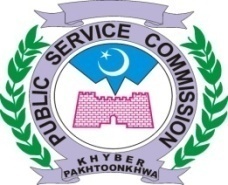 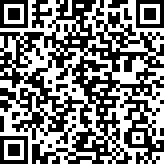 The Director Examination           KPPSC 2 Fort Road PeshawarSubject: DOCUMENT SUBMISSIONKindly accept the attached deficient documents for the post applied as per given information below;Candidate Name  			 Father Name		District		 CNIC	Contact No  			Attach the attested photo copies of the documents, Write page number on every document that you attach and record these in the ‘column’ page number.Candidate Name and Signature…………………………………………………………………………………………………Superintendent Examination         (Conduct)Sr.NoDocumentPage No.1.Three Latest attested Photographs 012.Attested Matriculation certificate/SSC Copy023.Attested Intermediate certificate/HSSC Copy034.Attested BA/BSC Degree Copy.045.Attested LLB Degree Copy056.Attested copies of all DMCs from Matric to LLB.06,07,08 & 097.Attested Domicile copy108.Attested CNIC Copy119.Attested License Copy from Bar Council1210.Attested Identity Card copy from Bar Council1311.Experience certificates as a practicing lawyer in High Court or Subordinate Courts thereto, duly countersigned by concerned District & Session Judge.1412.Department Permission Certificate /NOC from Competent Authority for Government Servants1513.Any other documents attached below 16